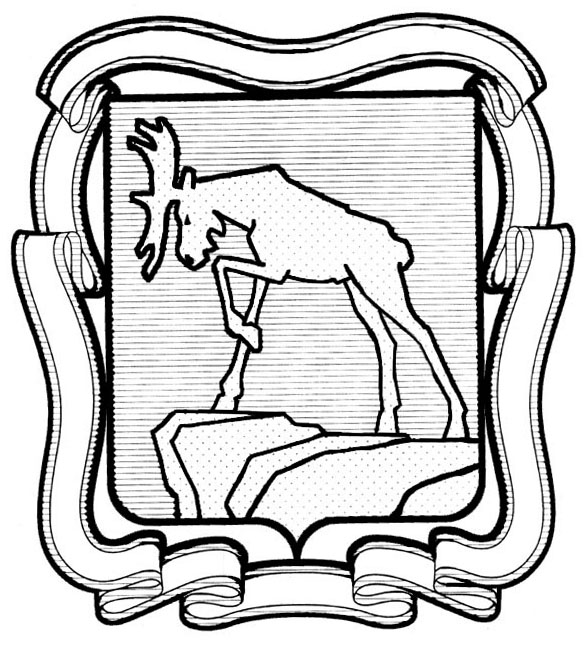 проектСОБРАНИЕ ДЕПУТАТОВ МИАССКОГО ГОРОДСКОГО ОКРУГАЧЕЛЯБИНСКАЯ ОБЛАСТЬ_____________СЕССИЯ СОБРАНИЯ ДЕПУТАТОВ  МИАССКОГОГОРОДСКОГО ОКРУГА ПЯТОГО СОЗЫВАРЕШЕНИЕ №                               от                   2016 года «Об утверждении Положения «О порядке предоставления и проверки достоверности сведений о доходах, расходах, об имуществе и обязательствах имущественного характера, предоставляемых  депутатами  Собрания депутатов Миасского городского округа»Рассмотрев предложение Председателя Собрания депутатов Миасского городского округа  Степовика Е.А. об утверждении Положения «О порядке предоставления и проверки достоверности сведений о доходах, расходах, об имуществе и обязательствах имущественного характера, предоставляемых  депутатами  Собрания депутатов Миасского городского округа», учитывая рекомендации постоянной комиссии по вопросам законности правопорядка и местного самоуправления, в соответствии с Федеральный закон от 03.12.2012 № 230-ФЗ «О контроле за соответствием расходов лиц, замещающих государственные должности, и иных лиц их доходам», руководствуясь Федеральным законом от 06.10.2003 г. №131-ФЗ «Об общих принципах организации местного самоуправления в Российской Федерации» и Уставом Миасского городского округа, Собрание депутатов Миасского городского округа РЕШАЕТ:Утвердить Положение «О порядке предоставления и проверки достоверности сведений о доходах, расходах, об имуществе и обязательствах имущественного характера, предоставляемых  депутатами  Собрания депутатов Миасского городского округа» согласно приложению к настоящему Решению.Настоящее решение опубликовать в установленном порядке.Контроль исполнения настоящего Решения возложить на постоянную комиссию по вопросам законности правопорядка и местного самоуправления.                    Председатель                                                               Е.А. СтеповикГлава Миасского городского округа                                                Г.А. ВаськовПриложение к Решению Собрания депутатов Миасского городского округа                                                                               от                                          2016 г.    №ПОЛОЖЕНИЕО порядке представления и проверки достоверности сведений о доходах, расходах,  обимуществе и обязательствах имущественного характера, представляемых депутатами Собрания депутатов Миасского городского округа Настоящее Положение «О порядке представления и проверки достоверности сведений о доходах, расходах, об имуществе и обязательствах имущественного характера, представляемых депутатами Собрания депутатов Миасского городского округа» (далее - Положение) разработано в соответствии с Федеральным законом "О контроле за соответствием расходов лиц, замещающих государственные должности, и иных лиц их доходам". Депутат Собрания депутатов Миасского городского округа (далее - депутат) ежегодно не позднее 1 апреля года, следующего за отчетным финансовым годом, обязан представить в комиссию Собрания депутатов Миасского городского округа по контролю за достоверностью сведений о доходах, об имуществе и обязательствах имущественного характера, представляемых депутатами (далее - комиссия), сведения о своих доходах, расходах, об имуществе и обязательствах имущественного характера, а также о доходах, расходах, об имуществе и обязательствах имущественного характера своей (своего) супруги (супруга) и несовершеннолетних детей. Непредставление или несвоевременное представление указанных в настоящей статье сведений является основанием для досрочного прекращения депутатских полномочий.	Депутат представляет ежегодно: сведения о своих доходах, полученных за отчетный период (с 1 января  по 31 декабря) от всех источников (включая заработную плату, денежное вознаграждение, пенсии, пособия, иные выплаты), расходах, а также сведения об имуществе, принадлежащем ему на праве собственности, и о своих обязательствах имущественного характера по состоянию на конец отчетного периода по форме справки, утвержденной Указом Президента РФ от 23.06.2014 № 460 «Об утверждении формы справки о доходах, расходах, об имуществе и обязательствах имущественного характера и внесении изменений в некоторые акты Президента Российской Федерации»;сведения о доходах супруги (супруга) и несовершеннолетних детей, полученных за отчетный период (с 1 января по 31 декабря) от всех источников (включая заработную плату, пенсии, пособия, иные выплаты), расходах, а также сведения об имуществе, принадлежащем им на праве собственности, и об их обязательствах имущественного характера по состоянию на конец отчетного периода по формам справки, утвержденной Указом Президента РФ от 23.06.2014 № 460 «Об утверждении формы справки о доходах, расходах, об имуществе и обязательствах имущественного характера и внесении изменений в некоторые акты Президента Российской Федерации»;Сведения о доходах, расходах, об имуществе и обязательствах имущественного характера представляются в соответствии с регистрационными, правоустанавливающими и иными установленными законодательством документами.  В случае если депутат обнаружил, что в представленных им сведениях о доходах, расходах, об имуществе и обязательствах имущественного характера не отражены или не полностью отражены какие-либо сведения либо имеются ошибки, он вправе представить уточненные сведения в порядке, установленном настоящим Положением.Уточненные сведения, представленные депутатом после истечения срока, указанного в пункте 2 настоящего Положения, не считаются представленными с нарушением срока при условии, что они представлены до начала проведения проверки их достоверности в установленном порядке.О фактах непредставления депутатом сведений о доходах, расходах, об имуществе и обязательствах имущественного характера комиссия в срок до 3 апреля года, следующего за отчетным финансовым годом, информирует Собрание депутатов. Сведения о доходах, расходах, об имуществе и обязательствах имущественного характера, представляемые депутатом в соответствии с настоящим Положением, являются сведениями конфиденциального характера, если федеральным законом они не отнесены к сведениям, составляющим государственную тайну.Члены комиссии, муниципальные служащие, иные должностные лица, в должностные обязанности которых входит работа с представленными депутатом сведениями о доходах, расходах, об имуществе и обязательствах имущественного характера, виновные в их разглашении или использовании в целях, не предусмотренных законодательством, несут ответственность в соответствии с законодательством Российской Федерации.Решением Собрания депутатов создается Комиссия по контролю за достоверностью сведений о доходах, расходах об имуществе и обязательствах имущественного характера, представляемых депутатами Собрания депутатов (далее - комиссия). Комиссия образуется в целях проверки:достоверности и полноты сведений о доходах, об имуществе и обязательствах  имущественного характера, представляемых депутатами;соблюдения депутатами ограничений и запретов, установленных законодательством Российской Федерации.Деятельность комиссии осуществляется в соответствии федеральными законами, законами Челябинской области.При проведении проверки достоверности и полноты сведений о доходах, об имуществе и обязательствах имущественного характера, представляемых депутатами, а также соблюдения депутатами ограничений и запретов, установленных законодательством Российской Федерации, комиссия:уведомляет депутата о поступлении в отношении него информации, указанной в статье Федерального закона, и о решении комиссии о проведении в отношении него проверки;проводит беседу с депутатом, в отношении которого решается вопрос о проведении проверки;изучает представленные указанным депутатом дополнительные материалы и получает по ним пояснения;направляет запросы в органы прокуратуры Российской Федерации, следственные органы Следственного комитета Российской Федерации, иные федеральные государственные органы, государственные органы Челябинской области, территориальные органы федеральных государственных органов, органы местного самоуправления, организации об имеющихся у них сведениях о доходах, об имуществе и обязательствах имущественного характера депутата, его супруги (супруга) и несовершеннолетних детей, а также о фактах, которые могут быть квалифицированы как нарушение депутатом ограничений и запретов, установленных законодательством Российской Федерации;осуществляет иные полномочия в соответствии с настоящим Положением.Основанием для проведения проверки достоверности и полноты сведений о доходах, об имуществе и обязательствах имущественного характера, представляемых депутатами, а также соблюдения депутатами ограничений и запретов, установленных законодательством Российской Федерации, является достаточная информация, представленная в письменной форме на имя Председателя Собрания депутатов:правоохранительными и другими государственными органами;постоянно действующими руководящими органами политических партий и зарегистрированных в соответствии с законом иных общероссийских общественных объединений, не являющихся политическими партиями, а также региональных отделений политических партий, межрегиональных и региональных общественных объединений;Общественной палатой Российской Федерации и Общественной палатой Челябинской области.общероссийскими и региональными средствами массовой информации.Информация анонимного характера не может служить основанием для проведения проверки.Председатель Собрания депутатов направляет информацию, указанную в пункте 4 настоящего Положения, в комиссию. Депутат, в отношении которого поступила указанная информация, уведомляется об этом в письменной форме в течение двух рабочих дней со дня поступления информации в комиссию. Соответствующее уведомление подписывается председателем комиссии.Депутат, в отношении которого решается вопрос о проведении проверки, в согласованный с председателем комиссии срок вправе представить в комиссию пояснения, касающиеся поступившей информации.Вопрос о проведении проверки рассматривается на заседании комиссии. В случае наличия достаточных оснований для проведения проверки комиссия принимает решение о проведении проверки. Если оснований для проведения проверки недостаточно, комиссия принимает решение не проводить проверку, о чем уведомляет правоохранительные и налоговые органы, постоянно действующие руководящие органы политических партий и зарегистрированных в соответствии с законом иных общероссийских общественных объединений, не являющихся политическими партиями, а также региональные отделения политических партий, межрегиональные и региональные общественные объединения, Общественную палату Российской Федерации и Общественную палату Челябинской области, представившие информацию, указанную в пункте 4 настоящего Положения.Решение комиссии принимается отдельно по каждому из депутатов, в отношении которых поступила информация, указанная в пункте 4 настоящего Положения, и оформляется в письменной форме. Депутат, в отношении которого решается вопрос о проведении проверки, вправе присутствовать на заседании комиссии.Депутат, в отношении которого комиссия приняла решение о проведении проверки, уведомляется об этом в письменной форме в течение двух рабочих дней со дня принятия такого решения. Соответствующее уведомление должно содержать информацию о том, какие сведения, представленные депутатом, и соблюдение каких ограничений и запретов, установленных законодательством Российской Федерации, подлежит проверке. Уведомление подписывается председателем комиссии.Проверка проводится в срок, не превышающий 60 дней со дня принятия решения о ее проведении. По решению комиссии срок проведения проверки может быть продлен до 90 дней.В случае направления запроса в государственные органы и организации в немуказываются:фамилия, имя, отчество руководителя государственного органа или организации, в которые направляется запрос;фамилия, имя, отчество, дата и место рождения, место регистрации, место жительства депутата, его супруги (супруга) и несовершеннолетних детей, сведения о доходах, об имуществе и обязательствах имущественного характера которых проверяются, либо фамилия, имя, отчество, дата и место рождения, место регистрации, место жительства депутата, в отношении которого имеются сведения о несоблюдении им ограничений и запретов, установленных законодательством Российской Федерации;содержание и объем сведений, подлежащих проверке;срок представления запрашиваемых сведений;иные сведения.Результаты проверки достоверности и полноты сведений о доходах, об имуществе и обязательствах имущественного характера, представляемых депутатами, а также соблюдения депутатами ограничений и запретов, установленных законодательством Российской Федерации, рассматриваются на открытом заседании комиссии, на котором по решению комиссии могут присутствовать представители средств массовой информации. В ходе проверки и по результатам проверки депутат, в отношении которого проводилась проверка, вправе давать пояснения.По решению комиссии с уведомлением депутата, в отношении которого проводилась проверка, сведения о результатах проверки предоставляются правоохранительным и налоговым органам, постоянно действующим руководящим органам политических партий и зарегистрированных в соответствии с законом иных общероссийских общественных объединений, не являющихся политическими партиями, а также региональным отделениям политических партий, межрегиональным и региональным общественным объединениям, Общественной палате Российской Федерации и Общественной палате Челябинской области, представившим информацию, явившуюся основанием для проведения проверки, с соблюдением законодательства Российской Федерации о персональных данных и государственной тайне.Информация о представлении депутатом заведомо недостоверных или неполных сведений о доходах, об имуществе и обязательствах имущественного характера, выявленных комиссией, подлежит опубликованию в официальном средстве массовой информации и размещению на официальном сайте Собрания депутатов в информационно- телекоммуникационной сети «Интернет».Заседания комиссии проводятся по мере необходимости. Заседания комиссии проводит председатель комиссии, а отсутствие председателя комиссии по его поручению заместитель председателя комиссии. На заседании комиссии ведется протокол, который подписывается председательствующим на заседании.Заседание комиссии правомочно, если на нем присутствует более половины от общего числа членов комиссии.Члены комиссии обязаны присутствовать на ее заседаниях. О невозможности присутствовать на заседании комиссии по уважительной причине член комиссии заблаговременно информирует председателя комиссии.Решение комиссии принимается большинством голосов от общего числа членов комиссии, присутствующих на заседании. Член комиссии не участвует в голосовании по вопросу, касающемуся его лично.Член комиссии добровольно принимает на себя обязательство о неразглашении конфиденциальной информации, которая рассматривается или рассматривалась комиссией. Информация, полученная комиссией в ходе рассмотрения вопроса, может быть использована только в порядке, предусмотренном законодательством Российской Федерации.	Председатель комиссии организует работу комиссии, созывает и проводит заседания комиссии, дает поручения членам комиссии, представляет комиссию в отношениях с комиссиями Собрания депутатов, со структурными подразделениями аппарата Собрания депутатов, средствами массовой информации.Заместитель председателя комиссии замещает председателя комиссии в его отсутствие по поручению председателя комиссии.Собрание депутатов Миасского городского округаЮридический отделЗАКЛЮЧЕНИЕ08 февраля 2016 г.на проект решения Собрания депутатов Миасского городского округа«Об утверждении Положения «О порядке предоставления и проверки достоверности сведений о доходах, расходах, об имуществе и обязательствах имущественного характера, предоставляемых  депутатами  Собрания депутатов Миасского городского округа»В соответствии с Федеральным законом от 03.12.2012 № 230-ФЗ «О контроле за соответствием расходов лиц, замещающих государственные должности, и иных лиц их доходам» устанавливается контроль за расходами для лиц занимающих муниципальные должности, к которым относятся депутаты местного представительного органа. Согласно ст. 3 этого же закона данные лица обязаны ежегодно в сроки, установленные для представления сведений о доходах, об имуществе и обязательствах имущественного характера, представлять сведения о своих расходах, а также о расходах своих супруги (супруга) и несовершеннолетних детей по каждой сделке по приобретению земельного участка, другого объекта недвижимости, транспортного средства, ценных бумаг, акций (долей участия, паев в уставных (складочных) капиталах организаций), совершенной им, его супругой (супругом) и (или) несовершеннолетними детьми в течение календарного года, предшествующего году представления сведений, если общая сумма таких сделок превышает общий доход данного лица и его супруги (супруга) за три последних года, предшествующих отчетному периоду, и об источниках получения средств, за счет которых совершены эти сделки.Согласно Федеральному закону от 07.05.2013 N 79-ФЗ «О запрете отдельным категориям лиц открывать и иметь счета (вклады), хранить наличные денежные средства и ценности в иностранных банках, расположенных за пределами территории Российской Федерации, владеть и (или) пользоваться иностранными финансовыми инструментами» для  контроля за достоверностью сведений о доходах, об имуществе и обязательствах имущественного характера депутатов создается специальная  комиссия. Представленный проект решения нормам действующего законодательства не противоречит. Его принятие находится в компетенции Собрания депутатов МГО.	Юрисконсульт                                                                           М.А. ЛангеСобрание депутатов Миасского городского округаЮридический отделПОЯСНИТЕЛЬНАЯ ЗАПИСКАк проекту решения Собрания депутатов Миасского городского округа«Об утверждении Положения «О порядке предоставления и проверки достоверности сведений о доходах, расходах, об имуществе и обязательствах имущественного характера, предоставляемых  депутатами  Собрания депутатов Миасского городского округа»Представленное Положение «О порядке предоставления и проверки достоверности сведений о доходах, расходах, об имуществе и обязательствах имущественного характера, предоставляемых  депутатами  Собрания депутатов Миасского городского округа» разработано в соответствии с  Федеральным законом от 03.12.2012 № 230-ФЗ «О контроле за соответствием расходов лиц, замещающих государственные должности, и иных лиц их доходам», согласно которому устанавливается контроль за расходами, доходами и обязательствами имущественного характера для депутатов местного представительного органа, а также для их супругов и несовершеннолетних детей.Сведения о доходах, расходах и обязательствах имущественного характера  предоставляются депутатом ежегодно не позднее 1 апреля года следующего за отчетным в комиссию Собрания депутатов Миасского городского округа по контролю за достоверностью сведений о доходах, расходах, об имуществе и обязательствах имущественного характера, предоставляемых  депутатами.В соответствии Федеральным законом от 6 октября 2003 года № 131-ФЗ «Об общих принципах организации местного самоуправления в Российской Федерации»    неисполнение обозначенных требований может стать поводом для досрочного прекращения полномочий.Юрисконсульт                                                                           М.А. Ланге